The Principal,Shri Ram College of Commerce,FORM AShri Ram Girls HostelShri Ram College of Commerce, University of DelhiApplication for Residence in the HostelAll entries are to be made in Block Letters Form incomplete in any respect will NOT be consideredDelhi-110007	Session ...2023-24Sir/madamI wish to apply for accommodation in the College Hostel. My particulars are as follows:1.	Name .................................................................................................................................................................................2.	Class..............................................Section................................................RollNo.  ...........................................................3.	Date of Birth	………../ ………../ ………….D D	M M	Y Y4.	Email ..................................................................................................Mobile No. (if any) ................................................5.	Blood Group........................................6.	Last Exam.(Qualified)  .........................................................................  Year ......................................................................7.	School/ College ..................................................................................................................................................................Board/   University  ...............................................................................................................................................................CUET Marks (Normalized)………………………………………………. Rank (if any)Attendance 2nd and 3rd Year …………………………………………………. (Attach self-attested copies of relevant certificate	Category8.	Permanent  Address   ............................................................................................................................................................9.	(a) Father’s Name ............................................................................................................................................................Occupation........................................Tel.  No............................................Mobile  (ifany)..........................................Office Address..........................................................................Designation  ..............................................................Email: .......................................................................................Parental Income (Per month).....................................(b) Mother’s Name ...........................................................................................................................................................Occupation........................................Tel.  No............................................Mobile  (ifany)..........................................Office Address..........................................................................Designation  ..............................................................Email: .......................................................................................Parental Income (Per month).....................................10. Residential Address, if different from above (Please attach photocopy of Ration Card or some documentary proof of present residence).....................................................................................................................................................................................................................................................................................................................................................................................Telephone:.........................................................................................................................................................   ................11. Distance from Delhi (in Kms.) ...........................................................................................................................................12. Local Guardian’s Name ....................................................................................................... ..............................................Relationship  with the Applicant .........................................................................................................................................Designation .......................................................................................................................................................................Address  (Office)  ................................................................................................................................................................Telephone: Office...........................................Residence....................................Mobile  (ifany).......................................13. Extra Curricular Activities..................................................................................................................................................14.  Sports  Activities................................................................................................................... ..............................................................................................	.........................................	....................................(Signature of Local Guardian)	(Signature of Parent)	(Signature of Student)Date :............................	Date :............................	Date :..........................I, ............................... the local guardian of ....................................................................... .................Undertake to take charge of my ward in case of any disease, misbehaviour or misconduct. I also undertake to take charge of my ward in case of any emergency arising out of the closure of College in mid-session.Date : ............................	(Signature of Local Guardian)(Local Guardian and parents are required to accompany their ward at the time of personal interview for admission to the Hostel)For Office Use OnlyRecommended for AdmissionWardenDated .................................AdmittedPrincipalDated .................................Receipt No. .......................Date ...................................Amount Rs. ......................CashierDated .................................Date of leaving the hostel …………………………………………………………………………………………………….FORM - BPERSONAL DETAILS OF PARENTS AND LOCAL GUARDIANPARENTSName of Father 	 Name ofMotherResidential Address 	 Residential Tel. No.(with STD code ) 	 Father's Off. Address 	Off. Tel. No (with STD code) 		 Mobile No.	E-Mail	 Mother's off. Address		 Off. Tel. No (with STD code) 		 Mobile No.	E-Mail 	LOCAL GUARDIANName of Local Guardian 	Residential Address 	Tel. No. (R)	Mobile No. 	 OfficeAddress 			Off Tel.	E-Mail 	NOTE: PHONE /MOBILE NUMBERS AND ADDRESSES MUST BE OPERATIVE AT ALL TIMES. THE COLLEGE HOSTEL SHOULD BE INFORMED OFANY OR ALL UPDATES ADD CHANGESFORM C(PARENTS /Guardian may inform the principal /warden of any change in the list given below)VISITORS TO THE HOSTELS.No.	NAME	RELATIONSHIP	FULL ADDRESS	TEL.NO.	SIGNATURE1..……………………………………………………………………………………………………………………………..2………………………………………………………………………………………………………………………………3……………………………………………………………………………………………………………………………....4……………………………………………………………………………………………….……………………………...5………………………………………………………………………………………………………………………………6………………………………………………………………………………………………………………………………PERSONS WITH WHOM RESIDENT MAY GO OUTS.NO.	NAME	RELATIONSHIP	FULL ADDRESS	TEL.NO.	SIGNATURE1………………………………………………………………………………………………………………………………2………………………………………………………………………………………………………………………………3………………………………………………………………………………………………………………………………4………………………………………………………………………………………………………………………………5………………………………………………………………………………………………………………………………6………………………………………………………………………………………………………………………………   HOMES WHERE SHE MAY STAY FOR THE NIGHTS.NO.	NAME	RELATIONSHIP	FULL ADDRESS	TEL.NO.	SIGNATURE1………………………………………………………………………………………………………………………………2……………………………………………………………………………………………………………………....………3………………………………………………………………………………………………………………………………4………………………………………………………………………………………………………………………………(SIGN. OF THE LOCAL GUARDIAN)Date:…………………………………….WARDENDECLARATIONSHRI RAM COLLEGE OF COMMERCES.R.M GIRLS HOSTELName of the Hostel Resident 			 Course		Year	  College Roll No	Allotted RoomNo.	 UNDERTAKING FROM STUDENT, PARENTS, LOCAL GUARDIANI declare that I have read the hostel prospectus and am familiar with the Rules and Regulations contained therein.I declare that I will maintain a minimum of 75% attendance in all classes, failing which I shall lose the right of re-admission to the hostel.I undertake to abide by the rules and regulation of the hostel, the violation of which will subject me to disciplinary action as deemed fit by the authorities' which may include expulsion.I have been informed that,Ragging is banned in universities and colleges.Ragging is banned in this hostel and the college.Punishment may include expulsion from the college.I shall not plead ignorance of any rule notified from time to time.I undertake to fulfill my social and civic responsibilities as a resident of the hostel as advised by the college.I agree to return on time after autumn and winter break.I will attend all events, including practice, even during autumn and winter breaks, if necessary (Applicable to sports persons.)DECLARATION BY THE PARENTS AND LOCAL GUARDIANWe declare that we have read the Rules and Regulation in the hostel prospectus and undertake that we will abide by the same.We will take charge of our ward in case of any illness or breach of discipline or any other emergent situation, as required by the college.We undertake not to make any demands on the college to customize any service for our ward whatsoever.We understand that college is not responsible for the whereabouts of our ward when she avails various types of permissible leaves and when she leaves the hostel on home leave.(Signature of parent)	(Signature of student)	(Signature of local guardian)SHRI RAM COLLEGE OF COMMERCES.R.M GIRLS HOSTELName of Hostel Resident 			 Name of the hostel admitted to 				 Course		Year		 College Roll No	Allotted Room No. 		MEDICAL RECORD OF THE RESIDENTBlood Group:		known Allergies: 	 Do you suffer from any Chronic Ailment?	Yes / NoIf yes , give details: 	Any specific Medication required: 	 Details of the person to be contacted in case of emergency:Name : 		  Address : 		 Contact Tel. No. 	 Mobile : 		  Any other detail you would like to furnish : 		 Certified that the candidate is medically fit to stay in the hostel : Yes / NoSignature of the doctor	(Name and Registration No.)(With official seal)Signature of the candidate	Signature of the parentNote:	Residents can submit this form on the day of checking-in the Hostel.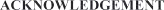 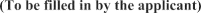 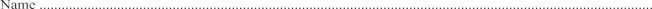 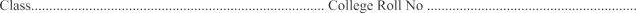 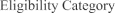 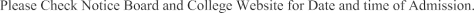 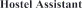 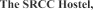 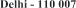 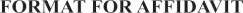 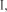 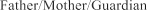 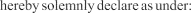 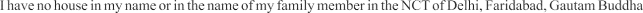 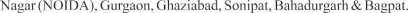 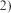 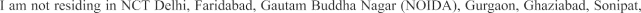 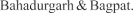 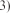 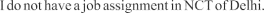 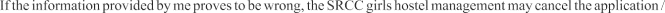 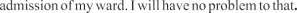 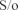 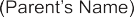 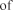 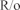 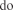 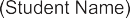 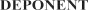 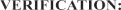 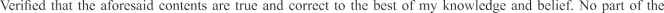 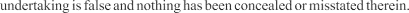 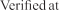 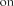 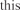 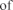 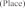 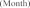 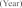 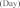 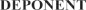 